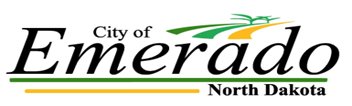 EMERADO MUNICIPAL   UTILITIES                 $100 Deposit Request for Services for Residential1st ApplicantLandlordBilling Services Break Down2nd ApplicantI UNDERSTAND THE ABOVE CHARGES ARE MY RESPONSIBILITY OF PAYMENTS BY THE DUE DATE, WHICH IS THE 1st OF EACH MONTH. I ALSO UNDERSTAND THAT IF PAYMENT IS NOT MADE BY THE 15TH THAT A LATE FEE OF $10.00 WILL BE ASSESSED, AND THAT SERVICES WILL BE DISCONNECTED AFTER 30 DAYS OF NON-PAYMENT.Applicant Sign & DateOffice Use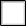 Name:Birth Date:Mailing Address:City/State/Zip Code:Phone Number:E-Mail:Employer:Employer Phone:Name:Mailing Address:City/State/Zip:Name:Birth Date:Mailing Address:City/State/Zip Code:Phone Number:E-Mail:Employer:Employer Phone:Water$18.09 min. for the first 1000gallons (plus $12.01 per 1000 gallons over the 1000Sewer$26.33Public Service$27.38Public Service Vehicle$2.62Improvement$2.00Infrastructure$15.50Streetlights$4.20City Hall$7.00Mosquito Control$6.50Lagoon$2.00Sanitation$18.26Total Basic Bill$129.88